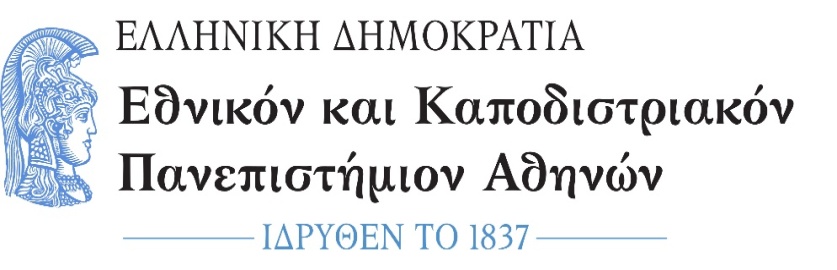 ΑΙΤΗΣΗ ΚΑΤΑΤΑΚΤΗΡΙΩΝ ΕΞΕΤΑΣΕΩΝ ΕΠΩΝΥΜΟ…………………..….……………….…….ΟΝΟΜΑ……………………..…….…..…………….…ΠΑΤΡΩΝΥΜΟ…………….……...…..………………ΜΗΤΡΩΝΥΜΟ…………….…………………………ΑΡ. ΔΕΛΤΙΟΥ ΤΑΥΤΟΤΗΤΑΣ…………………...Δ/ΝΣΗ ΚΑΤΟΙΚΙΑΣ…………......................................…………………………….……………….…….….………….ΚΙΝ. ΤΗΛΕΦΩΝΟ………..…………….……………….ΗΛ. ΔΙΕΥΘΥΝΣΗ……………………………………….ΣΧΟΛΗ ΚΑΙ ΤΜΗΜΑ ΠΡΟΕΛΕΥΣΗΣ:…………………………………………………………………………………………………………………………………….*Η συμπλήρωση όλων των  στοιχείων είναι υποχρεωτική.Προς: Γραμματεία του Τμήματος Γεωλογίας & Γεωπεριβάλλοντος του Εθνικού και Καποδιστριακού Πανεπιστημίου ΑθηνώνΠαρακαλώ όπως κάνετε δεκτή την αίτησή μου για να λάβω μέρος στις κατατακτήριες εξετάσεις του Τμήματος Γεωλογίας και  Γεωπεριβάλλοντος για το ακαδημαϊκό έτος 20…../20…..Επισυνάπτω: (Χ σε ό,τι ισχύει)Αντίγραφο πτυχίου ή πιστοποιητικό περάτωσης σπουδών του Τμήματος/Σχολής Προέλευσης.Αναλυτική Βαθμολογία περάτωσης σπουδών/πτυχιούχουΑστυνομική Ταυτότητα/ΔιαβατήριοΣΗΜΕΙΩΣΗ:Προκειμένου για πτυχιούχους εξωτερικού συνυποβάλλεται και βεβαίωση ισοτιμίας του τίτλου σπουδών τους από τον Διεπιστημονικό Οργανισμό Αναγνώρισης Τίτλων Ακαδημαϊκών και Πληροφόρησης (Δ.Ο.Α.Τ.Α.Π.).Αθήνα,  …../…../…..Ο/Η Αιτών/ούσα(ονοματεπώνυμο & υπογραφή)